Associated Student Government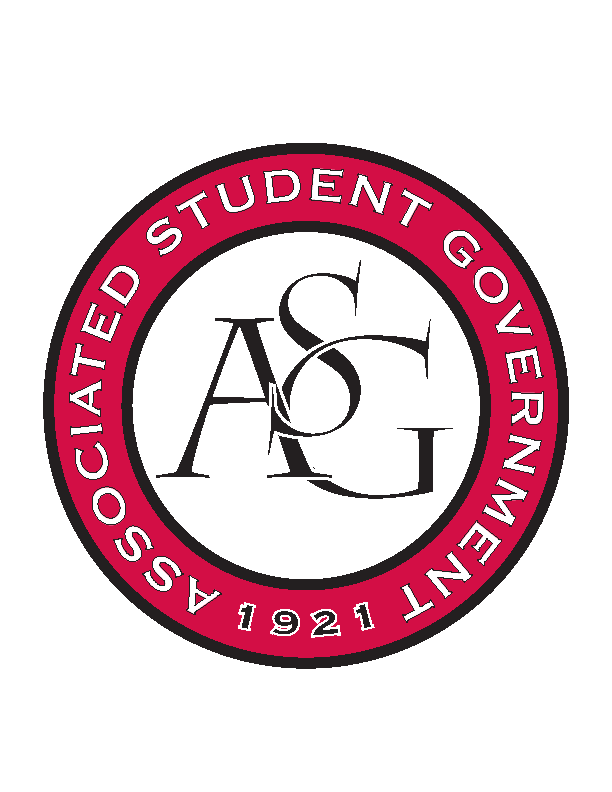 Office of Financial Affairs Meeting AgendaNovember 9, 2017Call To Order Roll Call Approval of the MinutesAppealsStudents of Retailing ExcellenceAudit ReportsASG Constitution Committee NominationsOld BusinessGeo-Institute Graduate Student Organization	Korean Food Cooking ClubAgricultural Communicators of TomorrowAlpha Kappa PsiContemporary Sculpture SocietyNew BusinessChinese Students and Scholars AssociationArkansas Women in Statistics and MathematicsReformed University FellowshipStanding Rules MeetingAnnouncementsDon’t forget to do audits!Funding Session Nov 14Adjournment 